О создании конкурсной комиссии по проведению конкурса по  отбору  кандидатур  на   должность главы Шемуршинского муниципального округаЧувашской    Республики   и   назначении   членовконкурсной   комиссии   от   Собрания   депутатов Шемуршинского     муниципального      округа Чувашской РеспубликиВ соответствии  с Федеральным законом от 06 октября 2003 г. № 131-ФЗ  «Об общих принципах организации местного самоуправления в Российской Федерации», Законом Чувашской Республики от 18 октября 2004 г. № 19 «Об организации местного самоуправления в Чувашской Республике», Порядком проведения конкурса по отбору кандидатур на должность главы Шемуршинского муниципального округа Чувашской Республики, утвержденным решением Собрания депутатов Шемуршинского муниципального округа Чувашской Республики от 29 сентября 2022 г. № 1.17, Собрание депутатов Шемуршинского муниципального округаЧувашской Республики решило:1. Создать конкурсную комиссию в количественном составе 8 человек для проведения конкурса по отбору кандидатур на должность главы Шемуршинского муниципального округа Чувашской Республики.2. Назначить в состав конкурсной комиссии от Собрания депутатов Шемуршинского муниципального округа Чувашской Республики: 3. Обратиться к Главе Чувашской Республики с ходатайством о назначении  4 членов конкурсной комиссии для проведения конкурса по отбору кандидатур на должность главы Шемуршинского муниципального округа Чувашской Республики.4. Настоящее решение вступает в силу после  его подписания.Председатель Собрания депутатовШемуршинского муниципального округа Чувашской Республики              				                  Ю.Ф. ЕрмолаевЧЁВАШ РЕСПУБЛИКИШЁМЁРШЁ МУНИЦИПАЛЛĂ ОКРУГЕ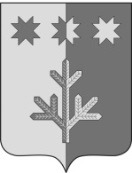 ЧУВАШСКАЯ РЕСПУБЛИКАШЕМУРШИНСКИЙМУНИЦИПАЛЬНЫЙ ОКРУГШЁМЁРШЁ МУНИЦИПАЛЛĂ ОКРУГĔН ДЕПУТАТСЕН ПУХĂВĚЙЫШĂНУ«___»__________2023 г.     №____Шёмёршё ял.СОБРАНИЕ ДЕПУТАТОВШЕМУРШИНСКОГОМУНИЦИПАЛЬНОГО ОКРУГАРЕШЕНИЕ «27» октября  2023 г. № 16.2село ШемуршаЕрмолаева Ю.Ф.- председателя Собрания депутатов Шемуршинского муниципального округа Чувашской РеспубликиЖамкову Э.Э.- председателя Общественной палаты Шемуршинского муниципального округа Чувашской РеспубликиСтаршова Ю.А.- депутата Собрания депутатов Шемуршинского муниципального округа Чувашской Республики Хорькову В.В.- депутата Собрания депутатов Шемуршинского муниципального округа Чувашской Республики